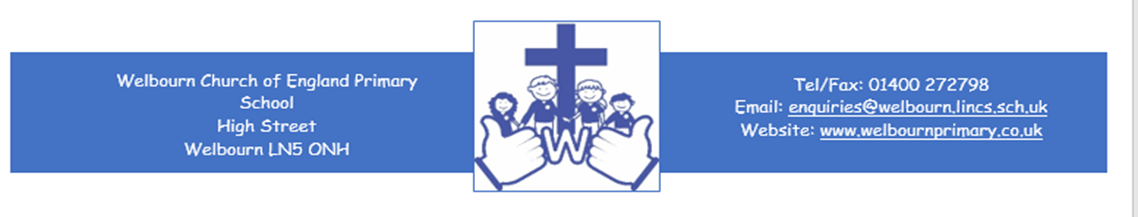 Welbourn C of E Primary School ‘Believe, Excite, Succeed, Together’History and Geography Long Term Overview – Cycle BAutumnAutumnSpringSpringSummerSummerRec/Y1What is marvellous about me?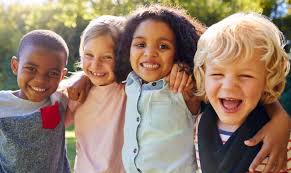 What is marvellous about me?Why were castles built?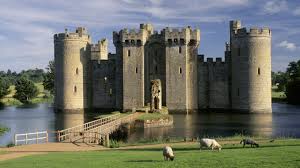 What causes a commotion in the ocean?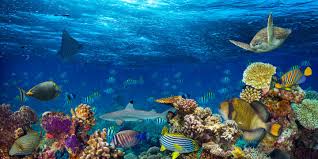 Who were Florence Nightingale and Mary Seacole?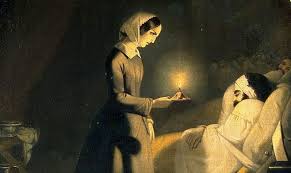 Why do we like to be beside the seaside?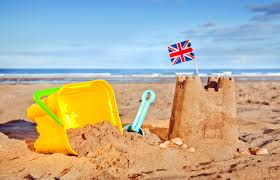 Year 2/3What did the Romans do for us?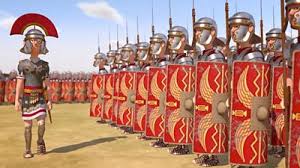 What was life in Roman Lincoln like?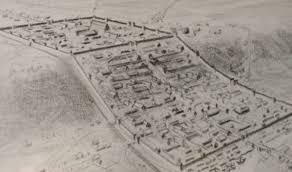 Who explored the world? 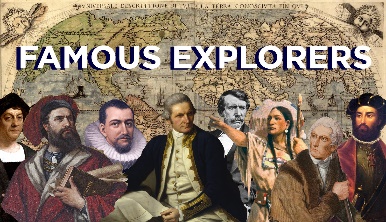 Where does the river flow?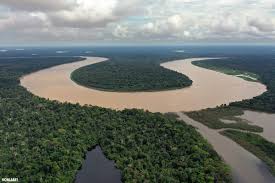 What was life like for the Saxons? 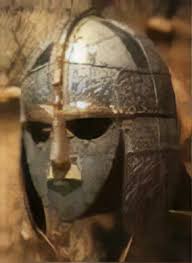 Why are mountains important?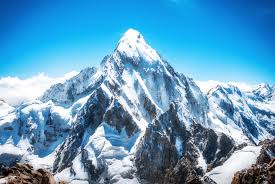 Year 4/5/6How have wars affected us today?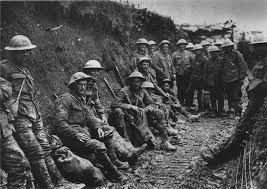 How have wars affected us today?How diverse is Africa? 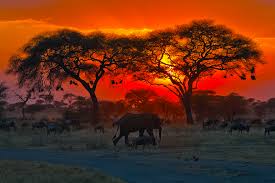 Who were the Anglo Saxons and Scots?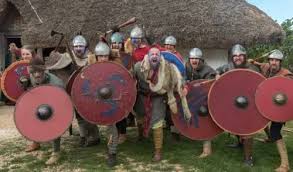 Why is the Amazon Basin important? 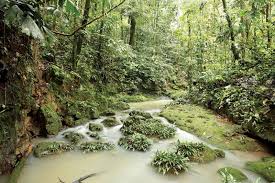 Who were the Mayans?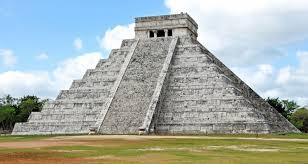 